Праздник « Русской берёзки». Традиции праздника «Троица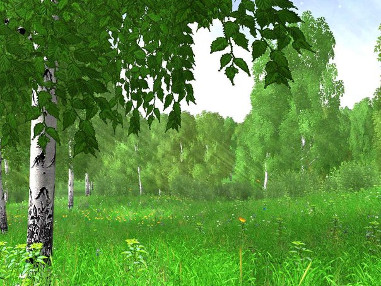 Цели и задачи:  Знакомство с обрядовым праздником – Троица,расширить представление о народных традициях, обрядах наших предков,
развивать интерес к истории и культуре русского народа, способствовать развитию стойкого интереса к малым фольклорным формам,
 воспитывать любовь к природе, любовь к Родине, чувство гордости за свой народ и его наследие. Создать радостное настроение, желание принимать участие в русских народных праздниках.Люблю берёзку русскую,То светлую, то грустную,В белом сарафанчике/                                      С платочками в карманчике, С красивыми застёжками!Стройная красавица ,Зелёная причёска,Всем нам очень нравитсяРусская берёзка!Ведущая: Здравствуйте дорогие наши гости. Сегодня мы  поведём разговор об обычаях и обрядах русского народа, которые из старины, из глубины веков дошли до наших дней. Конец весны – начало лета – время весёлого и красивого древнего русского праздника – Зелёных святок, по-другому Троица. Праздник Троица – любимый народный праздник, он посвящён Богине Весны, победившей злых демонов зимы. Троица – праздник торжества весны, цветущей живой природы, прославление духов леса, поля, водоёмов, просьба о плодородии, дожде, поливе севов, о будущем урожае.Троица или Зелёные Святки – поклон берёзе (растительности), огню – Солнцу, воде – русалке.В праздник на троицу в особом почёте была и до сих пор считается Берёзка. Праздник начинали девушки. Они украшали берёзку лентами, цветами,водили хоровод. И мы тоже украсим нашу  березку ленточками и поводим хоровод.А для начала давайте отправимся в гости к берёзке.Береза в России – символ счастья, чистоты, любви и нежности. Березку в России всегда особенно любили за ее красоту. Наши предки, славяне, называли ее главным деревом своей земли, ее опорой. Березу часто сравнивают с юной красавицей, с невестой. Про нее сложено много песен, стихов, легенд.Берёзка. Здравствуйте дорогие ребята! Как же я рада видеть вас у себя  гостях .Скажите  как вас всех зовут? (ребята отвечают).А я простая берёзка, мой батюшка –месяц ясный, он ночью мне светит. Моя матушка- красно солнышко, оно меня греет, мой  брат –совей в лесу, он мне песни поёт. Моя сестра- ранняя заря, она меня росой питает. Моей лучиной раньше люди избу освещали. В печи жаром я всех согреваю! В лапти все обуваю. Моим соком по весне угощаются. Своими почками да листочками я людей лечу, в бане веничком парю. За это меня называют деревом четырёх дел : мир освещать, крик утешать, чистоту соблюдать, больных исцелять. Да счастье человеческое мне знакомо…Ведь влюблённые часто под моими ветвями соловьиные песни слушают, да звёзды любуются.Ведущая. Ребята, берёзка нам рассказала о пользе  которую она приносит людям.Можно только добавить, что прочная древесина берёзы шла на изготовление мебели, а из бересты делали украшения, обувь, посуду. В берестяных туесах мука не плесневела, ягоды хранились долго и не кисли. Ни в одной стране мира нет столько берёз , как у нас  в России. Мила она русскому человеку .Уважаемая Берёзка, а мы для участников приготовили «Берёзовую  викторину».- Почему у берёзы молодые листочки клейкие?-На стволе берёзы ряд отверстий , чья это работа? -Что означает «плач» берёзы весной ?- За что берёзу называют вестницей далёких эпох?-Сколько лет живёт берёза?- Что нужно ребята делать , чтобы берёзка прожила долго?- Как нужно вести себя, чтобы не допустить пожар в лесу?Молодцы, вы все справились с заданием.Берёзка. Ребята, а я для вас приготовила игры, давайте поиграем.(Проводятся игры: «Ручеёк»«Заря»,»Бабка –Ёжка», «Венок» и др.Ведущая. Молодцы ребята. А теперь давайте все встанем в хоровод и споём песенку Берёзке. Мы вокруг берёзки
Встанем в хоровод,
Радостно и звонко
Каждый запоёт
Ай да берёзка,
Белый ствол.
Зеленей, зеленей
Ты листвой.
Яркие платочки
В руки мы возьмём.
У берёзки стройной
Песни заведём.
Ай да берёзка,
Белый ствол.
Зеленей, зеленей
Ты листвой.Девушки украшали березку в девичьи наряды, лентами, бусами, цветами. Около наряженного дерева молодежь устраивала праздничную трапезу. Каждая участница приносила угощение, береза как бы принимала участие в этом. Затем процессия, возглавляемая самой красивой девушкой, брала ветки березы и шла на хлебное поле, чтобы передать земле ту растительную силу, которую они вкусили от обрядовой пищи. После обхода ветки забрасывали в пшеничное поле. — Ребята, давайте и мы украсим березу ленточками, привяжем ленточки и загадаем желание.Вот какая красивая берёзка у нас стала!Берёза. Спасибо, ребята, повеселили меня. Пора мне в лес возвращаться. До свиданья. Праздник весёлый удался на славу. Я думаю, всем он пришёлся по нраву!Ведущая:  - Сегодня у берёзки был праздник. Она веселилась и радовалась вместе с нами. Но и нам пора прощаться. Давайте полюбуемся на берёзку и споем песню «Во поле берёзка стояла»Всем спасибо за участие и до новых встреч!